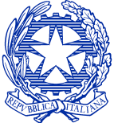 Ministero per i beni e le attività culturali e per il turismoDirezione Generale ArchiviARCHIVIO DI STATO DI FIRENZEScuola di Archivistica Paleografia e DiplomaticaDOMANDA DI AMMISSIONE AL II ANNO DEL BIENNIO 2019-2021[Da corredare con marca da bollo di euro 16,00]Alla Direttrice dell’Archivio di Stato di Firenze Il/la sottoscritto/a_________________________________________________________________________ nato/a a_____________________________________________________  il__________________________ residente a_______________________________________ Via/Piazza_______________________________ Tel. ____________________________________(altro recapito o domicilio): ________________________________________________________________ Indirizzo e-mail _________________________________________________________________________ CHIEDEdi essere ammess__ al II anno del biennio 2019-2021 della Scuola di Archivistica, Paleografia e Diplomatica istituita presso codesto Archivio di Stato.Consapevole delle sanzioni penali, nel caso di dichiarazioni non veritiere e falsità negli atti, ai sensi degli artt. 45, 46, 76 del DPR 445/2000, dichiara, sotto la propria responsabilità, di essere in possesso del seguente titolo di studio: - diploma di scuola secondaria di secondo grado conseguito presso _________________________________il ______________________________________________________________________________________- diploma di laurea in ______________________________________________________________________conseguito presso l’Università degli studi di __________________ il ________________________________e di possedere i requisiti previsti dal decreto n. 12 del 30 luglio 2019.Allega:Copia fronte e retro del documento identificativo in corso di validità;Sintetico curriculum vitae;Certificazioni del superamento degli esami universitari di Archivistica, Paleografia, Diplomatica.Dichiara inoltre di essere consapevole che il conferimento dei dati personali è obbligatorio ai fini dell’iscrizione ai corsi, che in ogni caso gli/le competono i diritti previsti dal Regolamento UE n. 2016/679 (GDPR) e che i dati stessi possono essere trattati dall’Archivio di Stato esclusivamente nell’ambito e per i fini istituzionali propri della P.A.  Dichiara, infine, di essere a conoscenza delle “Modalità di ammissione” stabilite dal bando di apertura delle iscrizioni del corrente biennio.FIRMA		     							DATA_________________________						_________________________	